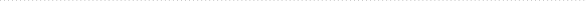 PROFILE	Lorem ipsum dolor sit amet, consecteturadipiscingelit. orem ipsum dolor Consecteturadipiscingconsecteturadipis. Lorem ipsum dolor sit amet, consecteturadipiscingelit. orem ipsum dolor Consecteturadipiscingconsecteturadipis.EDUCATION	Titration 	University where the race was held, country	Graduated in XXXXSKILLS	Certification 1		Software 1	Software 2Software 3	Software 4	Software 5EXPERIENCE	Company 1 Lorem ipsum dolor sit amet, consecteturadipiscingelit. orem ipsum dolor Consecteturadipiscingconsecteturadipis.Company 2 Lorem ipsum dolor sit amet, consecteturadipiscingelit. orem ipsum dolor Consecteturadipiscingconsecteturadipis.company 3Lorem ipsum dolor sit amet, consecteturadipiscingelit. orem ipsum dolor Consecteturadipiscingconsecteturadipis.Address • City, Province or state• CELL (123) 555-5555 • E-MAIL n.lastname@gmail.comBrad BrownAddress  • City, Province or state • Country Single or married • Age or birth date CEL (123) 555-5555 • E-MAIL n.lastname@gmail.com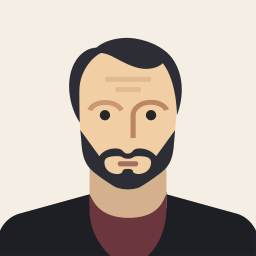 